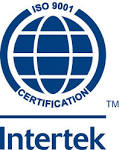 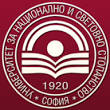 УНИВЕРСИТЕТ ЗА НАЦИОНАЛНО И СВЕТОВНО СТОПАНСТВОUNIVERSITY OF NATIONAL AND WORLD ECONOMYУЧЕБЕН ПЛАНCOURSE CURRICULUMУчебният план е приет на заседание на катедра “Икономика на туризма” от 07.11.2016 г. (Протокол  № 1) и от Факултетен съвет на факултет “Икономика на инфраструктурата” на 28.11.2016 г. (Протокол № 10).The course curriculum is approved by the Chair Council of “Economics of Tourism” on 07.11.2016 (Record № 1) and by the Department Council of “Economics of Infrastructure” on 28.11.2016 (Record № 10).Приет с решение на АС на УНСС №: ………………………………….Adopted by the Academic Council of UNWE with Decision N …....... / …………………Утвърдил:  Approved by:                          Ректор – проф. д.ик.н.  Стати Статев                          Rector – prof. Statty Stattev Sc.D (Econ)Специалност Degree Programme3.8.69МЕНИДЖМЪНТ В ТУРИЗМАTOURISM ManagementСпециализацияSpecializationКатедраDepartmentИКОНОМИКА НА ТУРИЗМА ECONOMICS OF TOURISMФакултетFacultyИКОНОМИКА НА ИНРАСТРУКТУРАТА/ECONOMICS OF INFRASTRUCTUREПрофесионално направлениеField of Study3.8ИКОНОМИКА/ECONOMICSОбласт на висше образованиеArea of Study3.СОЦИАЛНИ, СТОПАНСКИ И ПРАВНИ НАУКИSOCIAL SCIENCES, ECONOMICS AND LAWОбразователно-квалификационна степен Educational and Qualification DegreeМАГИСТЪРMASTERПрофесионална квалификация Professional QualificationМАГИСТЪР ПО ИКОНОМИКАMASTER OF ECONOMICSФорма на обучениеForm of EducationДИСТАНЦИОННА/DISTANCE LEARNINGПродължителност на обучението Duration of Study1 година (2 семестъра) / 180 часа1 year (2 semesters) / 180 hoursВалиден отValid as of2017/2018№ по редNoКодCodeУчебна дисциплинаCoursesХорариум/HoursЛекцииLecturesУпражненияSeminars Извънаудиторна заетост Extracurricular ActivityКредитиCreditsКонтролControlПЪРВИ КУРС/FIRST YEAR OF STUDIESПЪРВИ КУРС/FIRST YEAR OF STUDIESПЪРВИ КУРС/FIRST YEAR OF STUDIESПЪРВИ КУРС/FIRST YEAR OF STUDIESПЪРВИ КУРС/FIRST YEAR OF STUDIESПЪРВИ КУРС/FIRST YEAR OF STUDIESПЪРВИ КУРС/FIRST YEAR OF STUDIESПЪРВИ КУРС/FIRST YEAR OF STUDIESПЪРВИ КУРС/FIRST YEAR OF STUDIESПЪРВИ СЕМЕСТЪР/FIRST SEMESTERПЪРВИ СЕМЕСТЪР/FIRST SEMESTERПЪРВИ СЕМЕСТЪР/FIRST SEMESTERПЪРВИ СЕМЕСТЪР/FIRST SEMESTERПЪРВИ СЕМЕСТЪР/FIRST SEMESTERПЪРВИ СЕМЕСТЪР/FIRST SEMESTERПЪРВИ СЕМЕСТЪР/FIRST SEMESTERПЪРВИ СЕМЕСТЪР/FIRST SEMESTERПЪРВИ СЕМЕСТЪР/FIRST SEMESTER1M53869С0101Креативност и иновации в туризма/ Creativity and Innovation in Tourism181801326Изпит/exam2M53869С0102Конкурентни предимства в туризма/ Competitive advantages in tourism181801326Изпит/exam3M53869С0103Глобализация в туризма/ Globalization in Tourism181801326Изпит/exam4M53869С0104Управленски консултинг на туоператорския бизнес/ Management consulting travel agency181801326Изпит/exam5M53869С0105Туристически алианси/ Tourist alliances181801326Изпит/examОбщо/Total9090066030ПЪРВИ КУРС/FIRST YEAR OF STUDIESПЪРВИ КУРС/FIRST YEAR OF STUDIESПЪРВИ КУРС/FIRST YEAR OF STUDIESПЪРВИ КУРС/FIRST YEAR OF STUDIESПЪРВИ КУРС/FIRST YEAR OF STUDIESПЪРВИ КУРС/FIRST YEAR OF STUDIESПЪРВИ КУРС/FIRST YEAR OF STUDIESПЪРВИ КУРС/FIRST YEAR OF STUDIESПЪРВИ КУРС/FIRST YEAR OF STUDIESВТОРИ СЕМЕСТЪР/SECOND SEMESTERВТОРИ СЕМЕСТЪР/SECOND SEMESTERВТОРИ СЕМЕСТЪР/SECOND SEMESTERВТОРИ СЕМЕСТЪР/SECOND SEMESTERВТОРИ СЕМЕСТЪР/SECOND SEMESTERВТОРИ СЕМЕСТЪР/SECOND SEMESTERВТОРИ СЕМЕСТЪР/SECOND SEMESTERВТОРИ СЕМЕСТЪР/SECOND SEMESTERВТОРИ СЕМЕСТЪР/SECOND SEMESTER6M53869С0206Предприемачество в туризма/ Entrepreneurship in Tourism181801024Изпит/exam7M53869С0207Екологични процеси в туризма/ Ecological processes in tourism181801024Изпит/exam8M53869О0208Управление на туризма и свободното време/ Management of Tourism and Leisure181801024Изпит/exam8M53869О0209Международни туристически пазари/ International tourism markets181801024Изпит/exam9M53869О0210Планиране и управление на туристически дестинации/ Planning and management of tourist destinations181801024Изпит/exam9M53869О0211Туристически борси/ Tourism fairs181801024Изпит/exam10M53869F0212Маркетингово управление в туризма/ Marketing management in tourism181801024Изпит/examОбщо/Total9090051020Дипломна работа/Diploma ThesisЗа студенти, записани за обучение през месец септември/октомври:първа сесия: юни/юливтора сесия: септември/октомвритрета сесия: февруари/мартЗа студенти, записани за обучение през месец януари/февруари:първа сесия: февруари/мартвтора сесия: юни/юлитрета сесия: септември/октомвриДипломна работа/Diploma ThesisЗа студенти, записани за обучение през месец септември/октомври:първа сесия: юни/юливтора сесия: септември/октомвритрета сесия: февруари/мартЗа студенти, записани за обучение през месец януари/февруари:първа сесия: февруари/мартвтора сесия: юни/юлитрета сесия: септември/октомвриДипломна работа/Diploma ThesisЗа студенти, записани за обучение през месец септември/октомври:първа сесия: юни/юливтора сесия: септември/октомвритрета сесия: февруари/мартЗа студенти, записани за обучение през месец януари/февруари:първа сесия: февруари/мартвтора сесия: юни/юлитрета сесия: септември/октомври37515Изпит/examОбщо/Total Общо/Total Общо/Total 1801800154565Брой/NumberХорариум/HoursЛекции/LecturesУпражнения/SeminarsИзвън аудиторна заетост/ Extracurricular ActivityКредити/CreditsРЕКАПИТУЛАЦИЯ / TotalРЕКАПИТУЛАЦИЯ / Total111801800154565Специални учебни дисциплини / Courses:Специални учебни дисциплини / Courses:101801800117050CЗадължителни / Compulsory:7126126086438ОИзбираеми / Optional:2363602048FФакултативни / Facultative:1181801024Дипломна работа / Diploma Thesis:Дипломна работа / Diploma Thesis:137515в. и. д. РЪКОВОДИТЕЛ КАТЕДРА „Икономика на туризма“CHAIR OF THE DEPARTMENT OFEconomics of Tourism............................................(доц. д-р Тодорка Тончева)(Associate prof.Todorka Toncheva)ДЕКАН:DEAN...........................................(проф. д-р Димитър Димитров)(Prof. Dr. Dimitar Dimitrov)ГЛАВЕН СЕКРЕТАР ПО УЧЕБНАТА ЛИТЕРАТУРА И ДОКУМЕНТАЦИЯ:SECRETARY GENERAL FOR ACADEMIC LITERATURE AND DOCUMENTATION...........................................(доц. д-р  Александър Вълков)(Assoc. Prof. Dr. Alexander Valkov)